  لللففففقييؤلبلفرض منزليالاسم الشخصي: ......................الاسم العائلي: ........................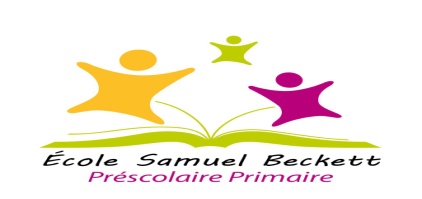 السنة الدراسية: 2019 ـ 2020المستوى: الرابع ابتدئيالمادة: اللغة العربيةالأستاذ: مراد الشيوة